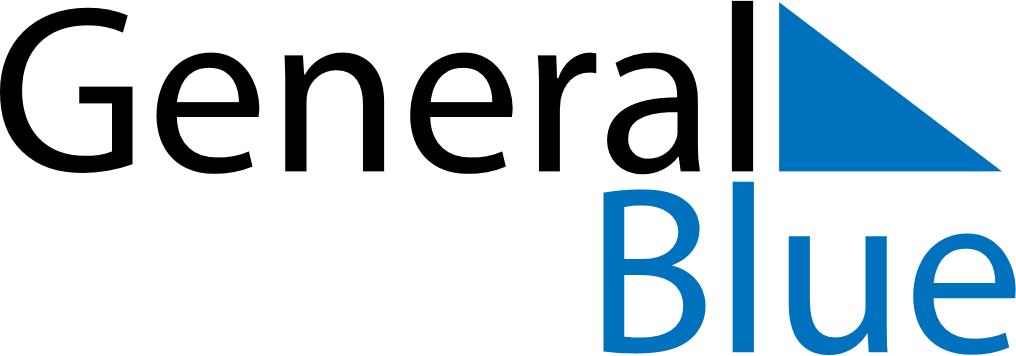 2026202620262026202620262026BangladeshBangladeshBangladeshBangladeshBangladeshBangladeshBangladeshJanuaryJanuaryJanuaryJanuaryJanuaryJanuaryJanuaryFebruaryFebruaryFebruaryFebruaryFebruaryFebruaryFebruaryMarchMarchMarchMarchMarchMarchMarchSMTWTFSSMTWTFSSMTWTFS123123456712345674567891089101112131489101112131411121314151617151617181920211516171819202118192021222324222324252627282223242526272825262728293031293031AprilAprilAprilAprilAprilAprilAprilMayMayMayMayMayMayMayJuneJuneJuneJuneJuneJuneJuneSMTWTFSSMTWTFSSMTWTFS12341212345656789101134567897891011121312131415161718101112131415161415161718192019202122232425171819202122232122232425262726272829302425262728293028293031JulyJulyJulyJulyJulyJulyJulyAugustAugustAugustAugustAugustAugustAugustSeptemberSeptemberSeptemberSeptemberSeptemberSeptemberSeptemberSMTWTFSSMTWTFSSMTWTFS1234112345567891011234567867891011121213141516171891011121314151314151617181919202122232425161718192021222021222324252626272829303123242526272829272829303031OctoberOctoberOctoberOctoberOctoberOctoberOctoberNovemberNovemberNovemberNovemberNovemberNovemberNovemberDecemberDecemberDecemberDecemberDecemberDecemberDecemberSMTWTFSSMTWTFSSMTWTFS1231234567123454567891089101112131467891011121112131415161715161718192021131415161718191819202122232422232425262728202122232425262526272829303129302728293031Feb 21	Language Martyrs’ DayMar 17	Mujib’s Birthday & Children’s DayMar 20	End of Ramadan (Eid al-Fitr)Mar 25	Genocide Remembrance DayMar 26	Independence DayApr 14	Bengali New Year’s DayMay 1	May DayMay 19	Buddha’s BirthdayMay 27	Feast of the Sacrifice (Eid al-Adha)Jun 25	Day of AshuraAug 15	National Mourning DayAug 24	Krishna JanmashtamiAug 25	Birthday of Muhammad (Mawlid)Oct 8	Durga PujaNov 21	Armed Forces DayDec 14	Martyred Intellectuals DayDec 16	Victory DayDec 25	Christmas Day